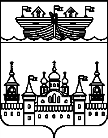 СЕЛЬСКИЙ СОВЕТ БЛАГОВЕЩЕНСКОГО СЕЛЬСОВЕТАВОСКРЕСЕНСКОГО МУНИЦИПАЛЬНОГО РАЙОНАНИЖЕГОРОДСКОЙ ОБЛАСТИРЕШЕНИЕ28 июня 2021 года 	№ 12     О назначении дополнительных выборов депутата сельского Совета Благовещенского сельсовета Воскресенского муниципального района Нижегородской области по одномандатному избирательному округу №4В соответствии со статьей 23 Федерального Закона от 06 октября 2003 года № 131-ФЗ «Об общих принципах организации местного самоуправления в Российской Федерации», статьей 77 Закона Нижегородской области от 06 сентября 2007 года № 108-З «О выборах депутатов представительных органов муниципальных образований в Нижегородской области», Уставом Благовещенского сельсовета Воскресенского муниципального района Нижегородской области, сельский Совет решил:Назначить на 19 сентября 2021 года дополнительные выборы депутата сельского Совета Благовещенского сельсовета Воскресенского муниципального района Нижегородской области по одномандатному избирательному округу № 4.        2.Обнародовать настоящее постановление на информационном стенде администрации и разместить  в информационно-телекоммуникационной сети Интернет на официальном сайте администрации Воскресенского муниципального района Нижегородской области, опубликовать в районной газете «Воскресенская жизнь».3.Контроль над исполнением настоящего решения возложить на комиссию по социальной политике, регламенту, вопросам местного самоуправления, благоустройству.4. Настоящее решение вступает в силу со дня обнародования.Глава местного самоуправления  	                                    О.К.Жаркова  